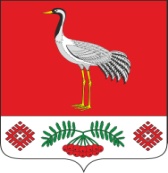 13.11.2019 г. №46РОССИЙСКАЯ ФЕДЕРАЦИЯИРКУТСКАЯ ОБЛАСТЬБАЯНДАЕВСКИЙ МУНИЦИПАЛЬНЫЙ РАЙОНТУРГЕНЕВСКОЕ СЕЛЬСКОЕ ПОСЕЛЕНИЕАДМИНИСТРАЦИЯПОСТАНОВЛЕНИЕОБ ОСНОВНЫХ НАПРАВЛЕНИЯХ БЮДЖЕТНОЙ И НАЛОГОВОЙ ПОЛИТИКИ МУНИЦИПАЛЬНОГО ОБРАЗОВАНИЯ «ТУРГЕНЕВКА» НА 2019 ГОД И ПЛАНОВЫЙ ПЕРИОД 2020 И 2021 ГОДОВ                     Руководствуясь ст.ст.172,184.2 Бюджетного кодекса Российской Федерации, ст.16 Федерального закона «Об общих принципах организации местного самоуправления в Российской Федерации», ст.ст.53,54,55,56,60 Устава муниципального образования «Тургеневка»,ПОСТАНОВЛЯЮ:1.  Утвердить прилагаемые Основные направления бюджетной и налоговой политики муниципального образования «Тургеневка» на 2020 год и плановый период 2021 и 2022 годов (Приложение №1).2. Настоящее постановление подлежит официальному опубликованию в газете «Вестник МО «Тургеневка», а также на официальном сайте МО «Тургеневка» в информационно-телекоммуникационной сети «Интернет».3.  Контроль за исполнением настоящего постановления оставляю за собой.Глава МО «Тургеневка»В.В. СинкевичПриложение №1к постановлениюадминистрации МО «Тургеневка»от 13.11.2019 г. №46Основные направления бюджетной и налоговой политики муниципального образования «Тургеневка» на 2020 год и на плановый период 2021 и 2022 годовОсновные направления бюджетной и налоговой политики муниципального образования «Тургеневка» на 2019 год и на плановый период 2020 и 2021 годов подготовлены в соответствии с пунктом 2 статьи 172 Бюджетного кодекса Российской Федерации, Основными направлениями налоговой политики Российской Федерации на 2019 год и на плановый период 2020 и 2021 годов, Бюджетным посланием Президента Российской Федерации о  бюджетной политике в 2019 - 2021 годах.Общие положенияВ процессе реализации бюджетной политики необходимо обеспечить эффективную реализацию следующих направлений:Обеспечение среднесрочной сбалансированности и устойчивости  бюджетной системы Муниципального образования «Тургеневка» через формирование оптимального  бюджета, позволяющего обеспечить не только сохранение экономической и социальной стабильности региона, но и его дальнейшее развитие.Повышение качества администрирования доходных источников  местного бюджета.Содействие дальнейшему развитию субъектов малого предпринимательства в муниципальном образовании с целью повышения их участия в наполнении бюджетной системы и увеличении налоговых поступлений.Эффективное использование налогового потенциала муниципального образования «Тургеневка»,  создание стимулов и формирование благоприятных условий для развития бизнеса и содействия занятости населения.Оптимизация существующей системы налоговых льгот и освобождений.Расходы бюджета муниципального образования «ТУРГЕНЕВКА»Основными направлениями бюджетной политики в сфере управления расходами должны стать:Сохранение преемственности приоритетов направления средств бюджета муниципального образования «Тургеневка», определенных в предыдущие годы. - по поэтапному повышению заработной платы работников муниципальных учреждений культуры, с целью доведения к 2020 году средней заработной платы работников культуры до средней заработной платы в регионе.Принятие решений об установлении новых расходных обязательств только на основе тщательной оценки их эффективности и при наличии ресурсов для их гарантированного исполнения в пределах принятых бюджетных ограничений.Совершенствование механизмов социальной поддержки населения муниципального образования «Тургеневка», обеспечение устойчивого функционирования социально-культурной сферы.Формирование реальных сроков реализации и объемов финансового обеспечения заявленных проектов и целевых программ.Совершенствование механизмов муниципальных закупок с целью повышения эффективности бюджетных расходов.Формирование бюджета на основе муниципальных заданий, включающих действующие и вновь принимаемые расходные обязательства с учетом их приоритетности и сопоставления ожидаемых результатов с реальными возможностями.Усиление контроля за эффективным использованием бюджетных средств, а также применение мер ответственности за нарушение бюджетного законодательства.Доходы бюджета муниципального образования «Тургеневка», управление муниципальным долгом и финансовыми резервамиОсновными направлениями бюджетной политики в сфере управления доходами, муниципальным долгом Муниципального образования «Тургеневка» и финансовыми резервами должны стать: Реалистичный подход к формированию доходной части областного бюджета с учетом рисков возможного снижения поступления доходов.Мобилизация резервов и проведение работы по повышению доходов местного бюджета, в том числе за счет улучшения администрирования.Сохранение объема Резервного фонда Муниципального образования «Тургеневка» для финансового обеспечения расходных обязательств в случае недостаточности доходов.Осуществление дальнейшего развития земельных и имущественных отношений путем проведения мероприятий по выявлению незарегистрированных объектов недвижимости с целью вовлечения их в налогообложение.Межбюджетные отношенияОсновными направлениями бюджетной политики в сфере управления межбюджетными отношениями муниципального образования «Тургеневка» должны стать: Повышение качества финансового управления Муниципального образования «Тургеневка» с учетом внедрения передовых принципов организации бюджетного процесса и технологий управления финансами, в том числе в части принятия бюджета муниципального образования на очередной финансовый год и на плановый период.Определение приоритетных направлений софинансирования расходных обязательств муниципальных образований на среднесрочную перспективу.